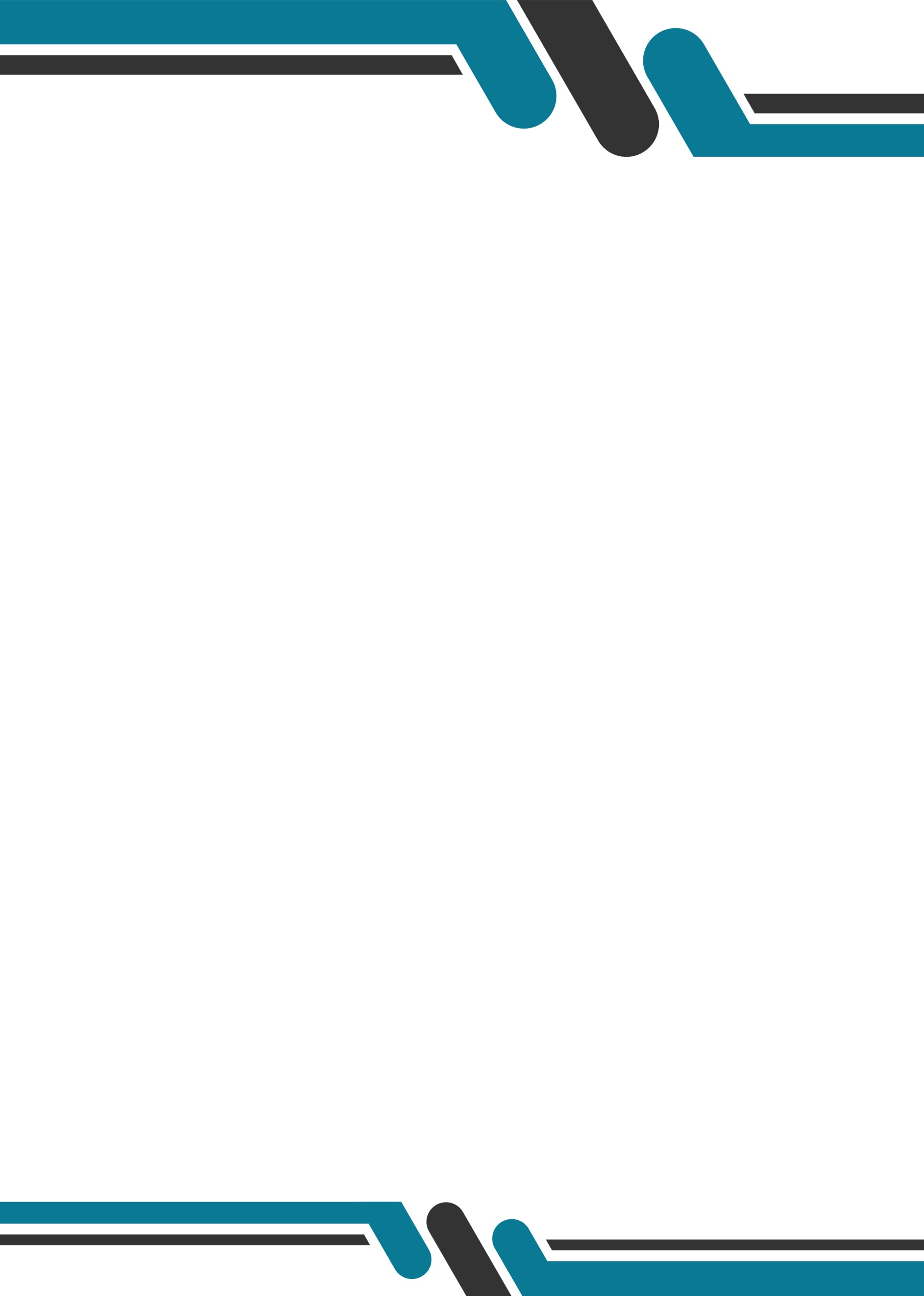 Company Name:  Name: Street Address: City:				State:				 Country: ZIP Code:Phone: E-mail:	WORK ORDERWork Order # Date: CLIENT INFORMATION	Order #Name: Expected Start Date: E-mail:Expected End Date: Phone: Street Address: City:				State:				 Country:ZIP Code:MATERIALDescription:	Quantity:	Unit Cost:	Amount:Total Material:	SERVICEDescription:	Quantity:	Unit Cost:	Amount:Total Material:			Total Service	Subtotal	Tax	Work Order completed by [Individual's Name]TOTAL	[Comments or Suggestions]I, the Client, authorize the aforementioned work order and promise to pay in accordance with the payment terms._____________________________________Client SignatureThank you for your business!